ПОСТАНОВЛЕНИЕАдминистрации муниципального образования «Кочковатский сельсовет» Харабалинского района Астраханской области20.01.2021                                                                                                         №4В соответствии с Бюджетным Кодексом Российской Федерации и Положением о бюджетных правоотношениях в муниципальном образовании «Кочковатский сельсовет», утвержденным решением Совета муниципального образования «Кочковатский сельсовет» от 29.05.2015 №32, на основании решения Совета муниципального образования «Кочковатский сельсовет» от 20.01.2021 №42 «О внесении изменений в решение Совета муниципального образования «Кочковатский сельсовет» от 21.12.2020 №38 «О бюджете муниципального образования «Кочковатский сельсовет» на 2021 год и на плановый период 2022 и 2023 годов»администрация муниципального образования «Кочковатский сельсовет» постановляет: 1. Внести изменения в постановление администрации муниципального образования «Кочковатский сельсовет» от 21.12.2020 №95 «Об утверждении сводной бюджетной росписи и лимитов бюджетных обязательств бюджета муниципального образования «Кочковатский сельсовет» на 2021 год и на плановый период 2022 и 2023 годов» (далее – постановление):1.1. Сводную бюджетную роспись и лимиты бюджетных обязательств бюджета муниципального образования «Кочковатский сельсовет», утвержденную постановлением, изложить в новой редакции (приложение).2. Обнародовать настоящее постановление в соответствии с Положением о порядке ознакомления граждан с нормативными правовыми актами органов местного самоуправления в муниципальном образовании «Кочковатский сельсовет» (об обнародовании нормативных правовых актов), утвержденным решением Совета МО «Кочковатский сельсовет» от 19.11.2015 №42.3. Контроль за исполнением настоящего постановления возложить на начальника отдела-главного бухгалтера администрации МО «Кочковатский сельсовет» Балакиреву Е.Г.4. Настоящее постановление вступает в силу со дня его обнародования.Глава МО «Кочковатский сельсовет»                                   К.С. Бурамбаев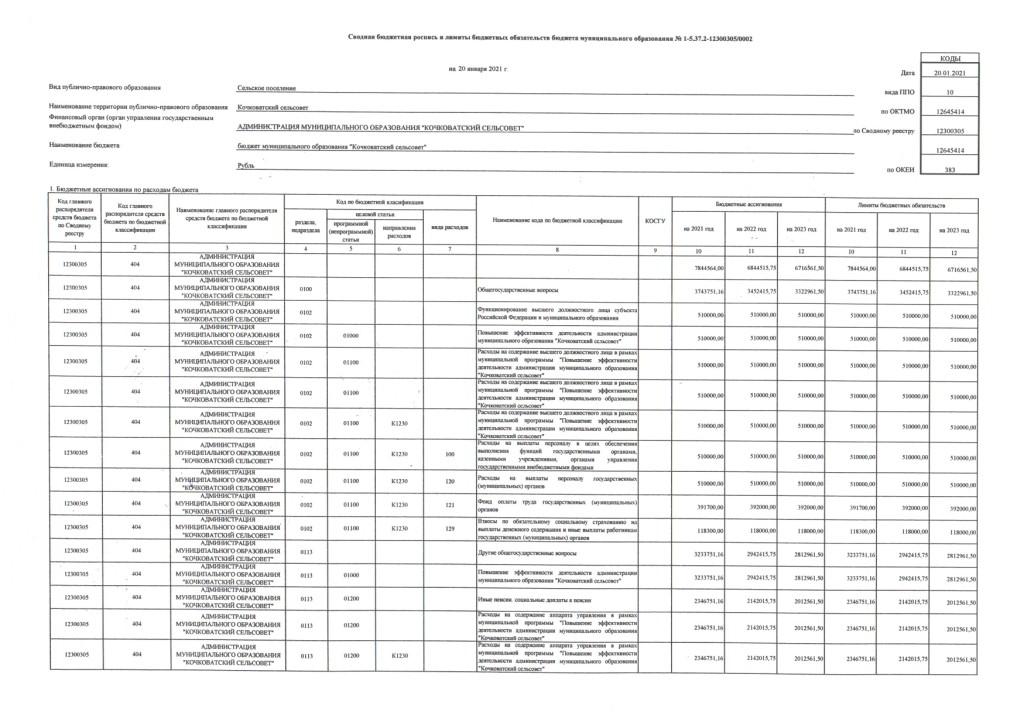 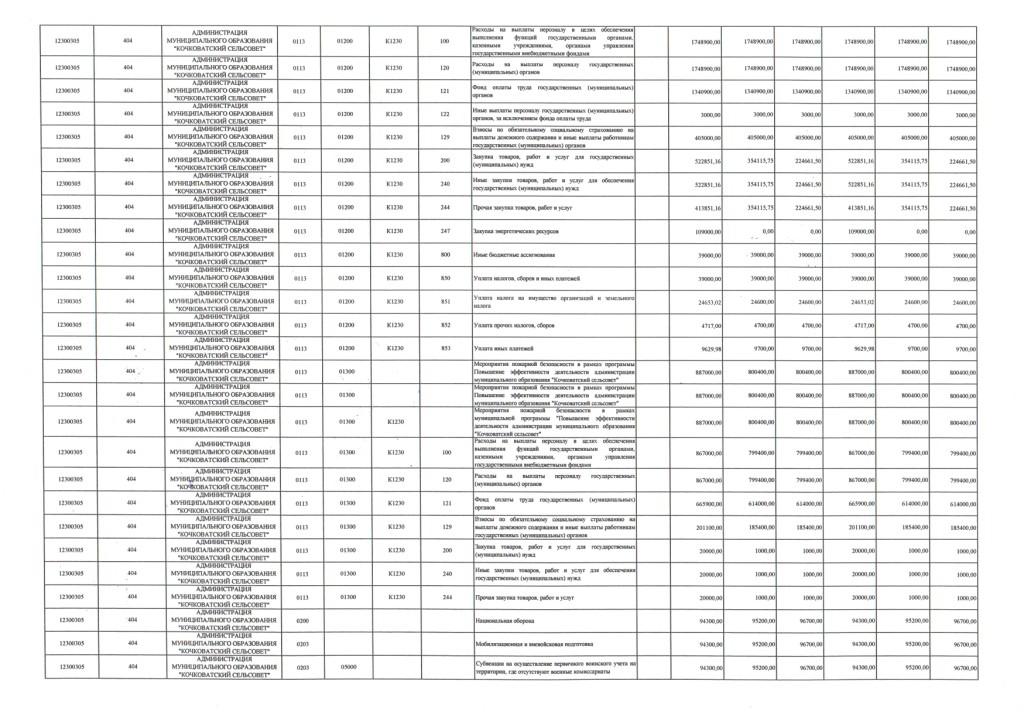 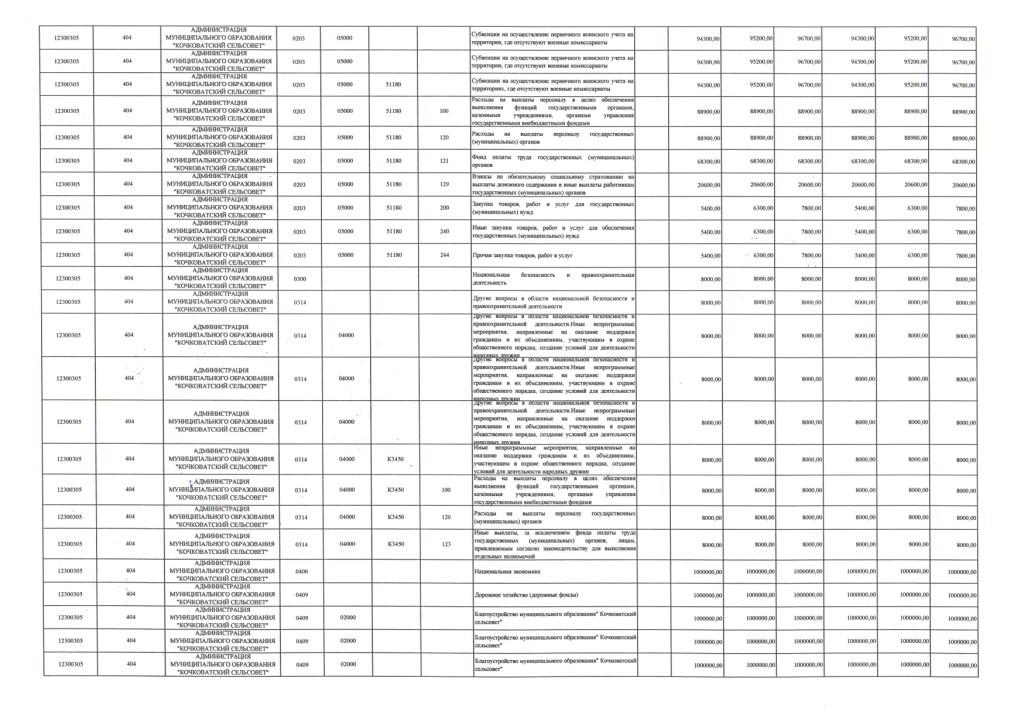 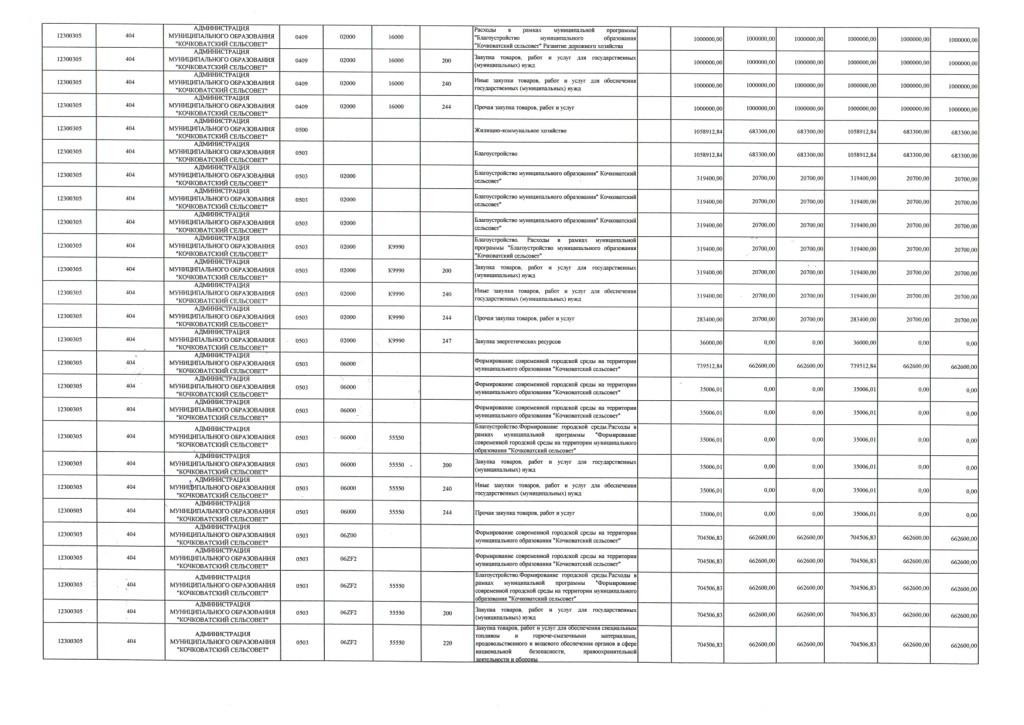 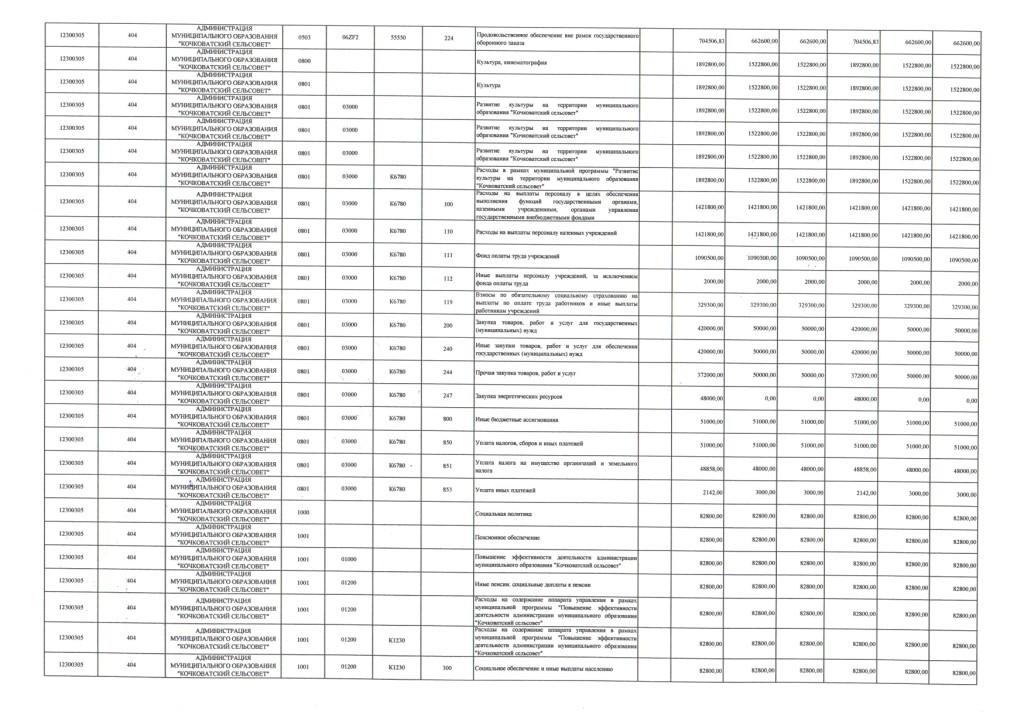 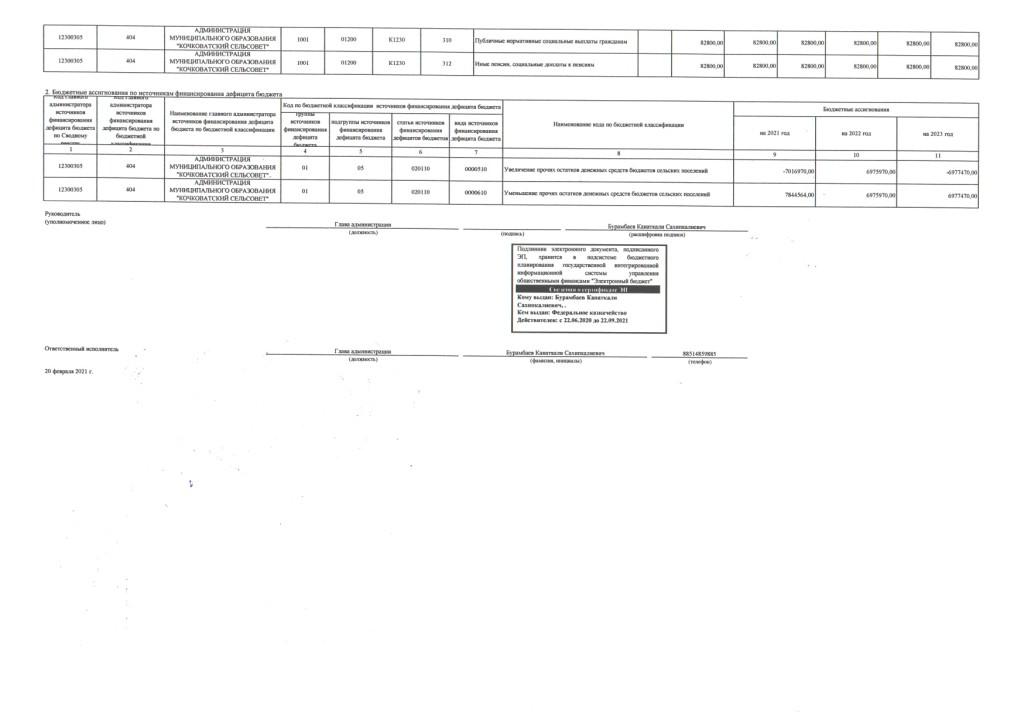 О внесении изменений в постановление администрации муниципального образования«Кочковатский сельсовет» от 21.12.2020 №95